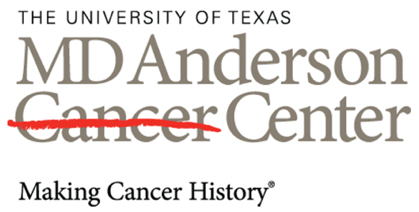 Cancer Care Course: Stem Cell Transplantation Part 1: Hematopoiesis and Immunology4/28/2021 2:00:00 PM - 4/28/2023 11:59:00 PMTarget Audience:Specialties:	Stem Cell TransplantationProfessions:	RN/APRN, OtherDescription:Watch this video and take a post-test to earn 1.00 NCPD contact hours. This course must be completed prior to attending Cancer Care Course: Stem Cell Transplantation. Kathy Mishaw, MS, RN, AOCN, OCN, RN-BC discusses concepts in Hematopoiesis and Immunology, which is the foundation behind the science of Stem Cell Transplantation.Nursing Objectives:1 At the conclusion of this activity, the learner will articulate increased knowledge for at least one concept related to Hematopoiesis and Immunology and the Stem Cell Transplantation patient. Initial Release Date:			4/28/2021Expiration Date:			4/28/2023Estimated Time to Complete	1.25 hour(s)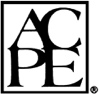 Accreditation:The University of Texas MD Anderson Cancer Center is accredited with distinction as a provider of nursing continuing professional development by the American Nurses Credentialing Center's Commission on Accreditation.Credit Designation:The University of Texas MD Anderson Cancer Center designates this enduring material will award 1.25 Nursing Continuing Professional Development (NCPD) credits Commercial Support:No commercial support has been received for this activity.Faculty & Planner Disclosure:Name of individualIndividual's role in activityName of Ineligible Company(s) / Nature of Relationship(s)Priscilla MarshActivity AdministratorNothing to disclose - 01/13/2021Katherine Mishaw, MS, AOCN, OCN, RN-BCFacultyNothing to disclose - 03/22/2021Kirk Brooks, MSN, RNOther Planning Committee MemberNothing to disclose - 02/23/2021Joyce Neumann, PhD, PhD, APRN, AOCN, BMTCN, FAANOther Planning Committee MemberNothing to disclose - 04/18/2021Zandra Rivera, DNP, ANP-BC, BMTCNOther Planning Committee MemberNothing to disclose - 03/29/2021Elise Tayam, BSN, RN, BMTCNOther Planning Committee Member